GAZİ ÜNİVERSİTESİ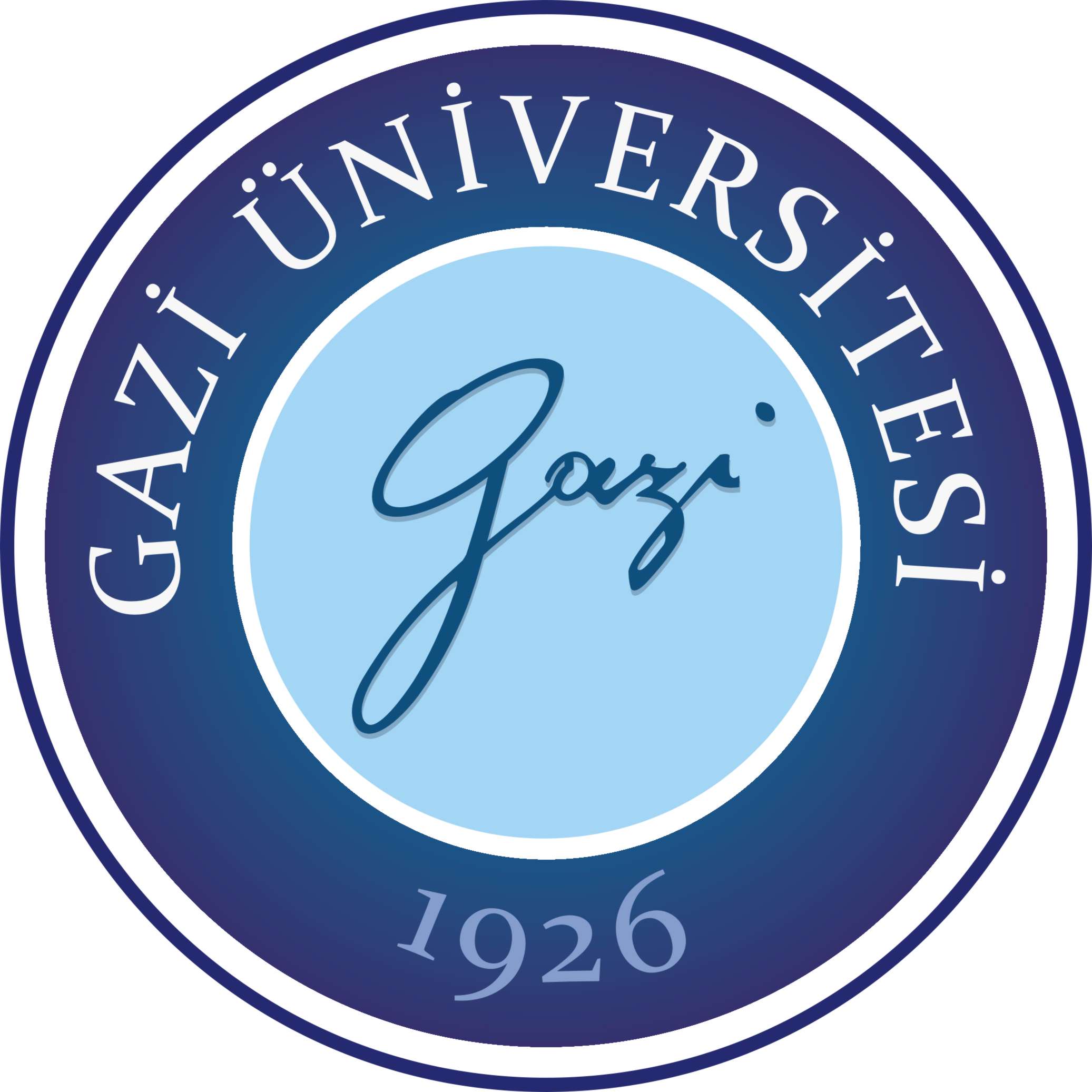 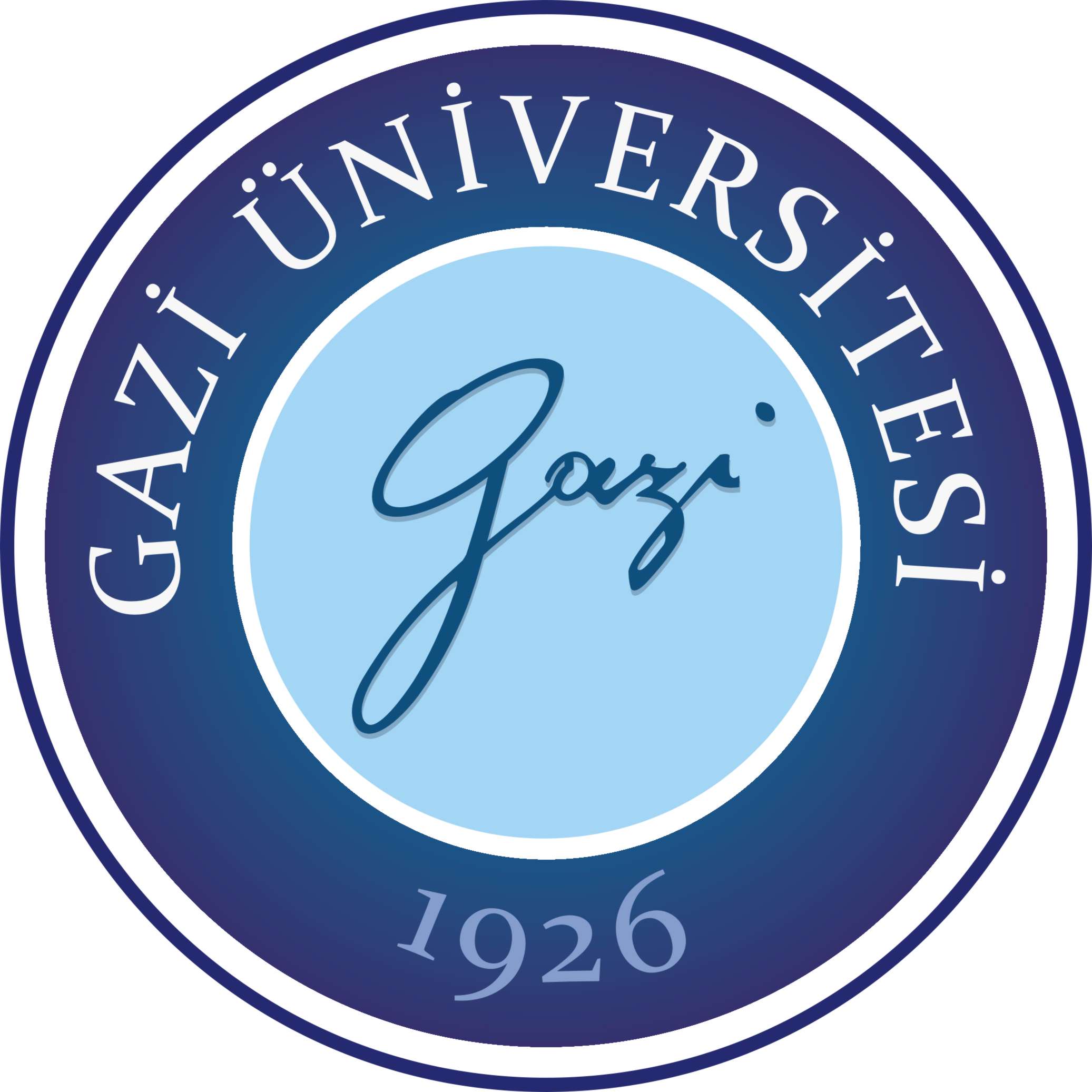 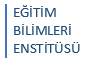 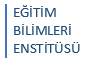 EĞİTİM BİLİMLERİ ENSTİTÜSÜ        Lisansüstü Tez Benzerlik Formu*(* Bu form, hazırlanıp onaylandıktan sonra, Benzerlik Tarama Programı Raporunun ilk sayfası ve incelenmek üzere hazırlanan             tez ile birlikte Enstitüye teslim edilecektir.)Yukarıdaki bilgilerin doğruluğunu onaylıyorum. Aksi durumda sorumluluğun tarafıma ait olacağını beyan ederim. Beyan Eden Öğrencinin  Adı, Soyadı: ………………………………………….……………………..……………     İmzası: Danışmanın  Unvanı, Adı, Soyadı:      ………………………………………….……………………..……………      İmzası: Benzerlik taraması, aşağıda5 belirtilen ölçütlere göre yapılmıştır. Benzerlik taraması sonucunda;  Tez jüri üyelerine gönderilebilir.              Tez jüri üyelerine gönderilemez.            Kontrol Eden GörevlininAdı Soyadı :                                                                                                                                                                            İmzası :                                                                                                                                                                                     Formla İlgili Açıklama ve Dipnotlar: Bu koşul, 2013-2014 Eğitim Öğretim Yılı Güz Dönemi ve sonrasında kayıtlı olan öğrenciler için geçerlidir.Gazi Üniversitesi Lisansüstü Eğitim-Öğretim ve Sınav Yönetmeliği 28 (2): Öğrencinin danışmanıyla birlikte hazırladığı en az bir adet bildirisinin, bir ulusal ya da uluslararası konferans, kongre veya sempozyumda poster ya da sözlü olarak sunulmuş olması, bir adet bilimsel makalesinin ulusal ya da uluslararası hakemli bir dergide yayıma kabul edilmiş/yayımlanmış olması, tez çalışmasıyla ilgili en az bir karma sanatsal etkinliğe katılmış olması şartlarından birini yerine getirmesi, yüksek lisans tez savunma jürisinin kurulması için ön şart olarak aranır (27 Ocak 2017 Yönetmeliği)Gazi Üniversitesi Lisansüstü Eğitim-Öğretim ve Sınav Yönetmeliği 39 (3): Öğrencinin danışmanıyla birlikte hazırladığı en az bir adet bilimsel makalesinin; SCI, SCI-Expanded, SSCI, AHCI ya da Üniversitelerarası Kurul Başkanlığınca Doçentlik sınavında kabul edilen alan indekslerinde yayımlanmış/yayıma kabul edilmiş olması (DOI numarası almış olmak), şartlarından birini yerine getirmesi doktora tez savunma jürisinin kurulması için ön şart olarak aranır (27 Ocak 2017 Yönetmeliği).Savunma öncesi Akademik Yayın Koşulunun sağlandığını ispatlayan belgenin çıktısı Enstitüye teslim edilmelidir.Tez Benzerlik Analizi aşağıdaki ölçütlere göre yapılmıştır:Tırnak içerisindeki ifadeler (alıntılar) hariç tutulmuştur.Kaynakça taramaya dâhil edilmemiştir. Benzerlikle ilgili ayarlarda benzerlik yüzdesi 1 olarak seçilmiş ve benzerlik analizi bu yüzdeye göre yapılmıştır.İlgili Enstitü söz konusu teze ilişkin intihal yazılım programı raporunu alarak danışmana ve jüri üyelerine gönderir. Rapordaki verilerde gerçek bir intihalin tespiti halinde, gerekçesi ile birlikte karar verilmek üzere tez Enstitü Yönetim Kuruluna gönderilir (28/4, 39/5).Formun üst kısmı ilgili öğrenci tarafından doldurulur, danışman ve Enstitü tarafından onaylanır.Benzerlik taraması ve elde edilen sonuç, Turnitin’in eriştiği veri tabanlarıyla sınırlıdır.